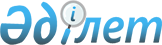 О внесении изменения в Решение Совета Евразийской экономической комиссии от 19 августа 2022 г. № 120Решение Совета Евразийской экономической комиссии от 21 апреля 2023 года № 47.
      В целях обеспечения бесперебойного производства в государствах – членах Евразийского экономического союза колесных транспортных средств, сельскохозяйственных и лесохозяйственных тракторов и реализации пункта 2.10 перечня мер по повышению устойчивости экономик государств – членов Евразийского экономического союза, включая обеспечение макроэкономической стабильности, утвержденного распоряжением Совета Евразийской экономической комиссии от 17 марта 2022 г. № 12, в соответствии со статьей 52 Договора о Евразийском экономическом союзе 29 мая 2014 года, пунктом 29 приложения № 1 и пунктом 11 приложения № 2 к Регламенту работы Евразийской экономической комиссии, утвержденному Решением Высшего Евразийского экономического совета от 23 декабря 2014 г. № 98, Совет Евразийской экономической комиссии решил:
      В подпункте "б" пункта 1 Решения Совета Евразийской экономической комиссии от 19 августа 2022 г. № 120 слова "До 1 мая 2023 г." заменить словами "До 1 февраля 2024 г.".
      Настоящее Решение вступает в силу по истечении 10 календарных дней с даты его официального опубликования.
					© 2012. РГП на ПХВ «Институт законодательства и правовой информации Республики Казахстан» Министерства юстиции Республики Казахстан
				
      Члены Совета Евразийской экономической комиссии:
